ΣΥΛΛΟΓΟΣ ΕΚΠΑΙΔΕΥΤΙΚΩΝ Π. Ε.                    Μαρούσι  27 – 10 – 2020                                                                                                                     ΑΜΑΡΟΥΣΙΟΥ                                                   Αρ. Πρ.: 286Ταχ. Δ/νση: Μαραθωνοδρόμου 54                                            Τ. Κ. 15124 Μαρούσι                                                  Τηλ.: 210 8020788                                                                                          Πληροφ.: Φ. Καββαδία (6932628101)     Email:syll2grafeio@gmail.com                                               Δικτυακός τόπος: http//: www.syllogosekpaideutikonpeamarousisou.gr                                                                                                                                                         ΠΡΟΣΣΕΠΕ « Γ. Σεφέρη»ΣΕΠΕ « Ο Περικλής»Αιρετούς Β΄ Διεύθυνσης Π. Ε. Αθήνας κ. Γεωργόπουλο Σ.και κ. Σαρδέλη Ι.                                                                       Κοινοποίηση:                                                                   ΤΑ ΜΕΛΗ ΤΟΥ ΣΥΛΛΟΓΟΥ Θέμα: « Πρόσκληση σε σύσκεψη των Δ. Σ. του Σ.Ε.Π.Ε. Αμαρουσίου προς τα Δ.Σ. των  Σ.Ε.Π.Ε. Ο Περικλής και Γ. Σεφέρης ». Ο ΣΕΠΕ Αμαρουσίου καλεί σε κοινή σύσκεψη τους άλλους δύο Συλλόγους Εκπαιδευτικών Π. Ε. « Γ. Σεφέρη» και « Περικλή» της Β΄ Δ/νσης Π. Ε. Αθήνας καθώς και τους 2 αιρετούς εκπροσώπους μας κ. Σ. Γεωργόπουλο και κ. Ι. Σαρδέλη  την Τετάρτη 4 Νοεμβρίου και ώρα 19:30 στην έδρα του συλλόγου μας (8ο Δημ. Σχ. Αμαρουσίου, Μαραθωνοδρόμου 54, Μαρούσι).Θεωρούμε ότι  είναι σημαντικό να συζητήσουμε και να συναποφασίσουμε την παραπέρα κοινή στάση μας απέναντι στην πρωτοφανή στάση του ΥΠΑΙΘ για τη μη απόσυρση των ψηφοδελτίων των παρατάξεων στις εκλογές παρωδία που επιμένει να διοργανώσει  με ηλεκτρονική ψηφοφορία.  	Μετά την απόσυρση ΟΛΩΝ των ψηφοδελτίων που έχουν  κατατεθεί για τις εκλογές αιρετών στο ΠΥΣΠΕ της Β΄ Αθήνας θεωρούμε ότι πρέπει και οι τρεις σύλλογοι  εκπαιδευτικών και οι αιρετοί μας  να συναποφασίσουμε  την παραπέρα στάση μας με βασικά σημεία τα παρακάτω.-Δεν  ορίζουμε εκπροσώπους των σωματείων μας στις εφορευτικές επιτροπές.- Καλούμε τους συναδέλφους να μην αποδεχτούν τον ορισμό τους ως μέλη εφορευτικών επιτροπών και τους παρέχουμε συνδικαλιστική κάλυψη σε περίπτωση που δεχτούν πιέσεις από τη Διεύθυνση Εκπαίδευσης για συμμετοχή στη διαδικασία. - Καλούμε όλες/όλους τις/τους συναδέλφους, σε περίπτωση πραγματοποίησης των «εκλογών», να απέχουν από την ηλεκτρονική ψηφοφορία, ώστε ο κλάδος με τη συλλογική στάση του να  μη νομιμοποιήσει τη διαδικασία.-Συναποφασίζουμε για την παραπέρα στάση μας και διαφυλάττουμε με κάθε τρόπο τις δημοκρατικές διαδικασίες εκλογής των εκπροσώπων μας, το θεσμό του αιρετού και των συλλογικών μας θεσμικών οργάνων.  Σας ενημερώνουμε ότι ο ΣΕΠΕ Αμαρουσίου έχει κινηθεί ήδη με εξώδικο προς τη Β΄ Διεύθυνση Π. Ε.  στο οποίο ζητά την άμεση απόσυρση και τυπικά από τις υπηρεσίες της Β΄ Διεύθυνσης των ψηφοδελτίων για τις εκλογές αιρετών του ομώνυμου ΠΥΣΠΕ. Συναδέλφισσες, συνάδελφοι,Πρέπει να ξέρουμε ότι η απόφαση της ΔΟΕ για αποχή από την ηλεκτρονική ψηφοφορία δεν αποτελεί μια απλή εξαγγελία, αλλά συνιστά μορφή αγώνα ενάντια στην προσπάθεια της κυβέρνησης να χειραγωγήσει και να αποδυναμώσει το εκπαιδευτικό κίνημα.Με βάση αυτό ΚΑΝΕΙΣ δε νομιμοποιείται να μην υλοποιήσει την απόφαση της ΔΟΕ, να σπάσει το ενιαίο μέτωπο, το οποίο εκτείνεται και στη Δευτεροβάθμια εκπαίδευση με την αντίστοιχη ομόφωνη απόφαση της ΟΛΜΕ.Απέχουμε από την ηλεκτρονική ψηφοφορία!Υπερασπιζόμαστε τις συλλογικές διαδικασίες των συνδικάτων!Ο αυταρχισμός και η τρομοκρατία δε θα περάσουν !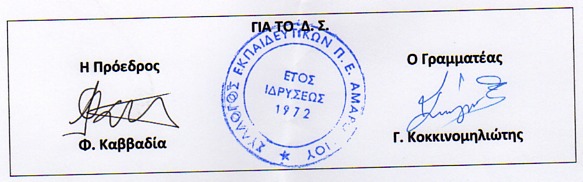 